Дом, 275 кв.м., Земельный участок, 1123 кв.м. (аренда).Местоположение: г. Киров, коттеджный поселок Городской квартал, ул. Борисовская 15Описание: 2 х этажный, коммуникации центральные (вода, электричество, канализация, газ).Материал стен – Материал стен-каркасная деревянная панель с утеплениемУстановлен газовый котел. Получистовая отделка (гипсокартон).Кирпичный гараж.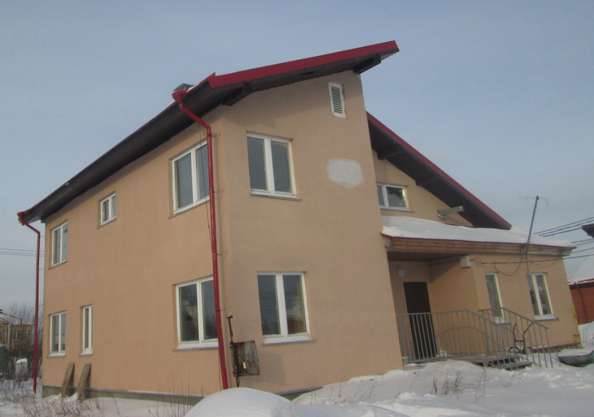 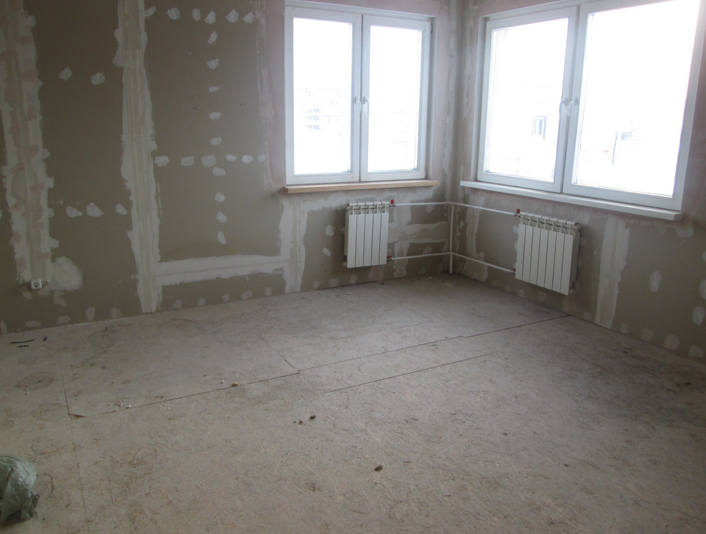 